Игры и игровые упражнения для развития речевого дыхания.           Хорошо поставленное речевое дыхание обеспечивает ясную дикцию и четкое произношение звуков. Упражнения помогут достичь плавного выдоха и быстрее освоить труднопроизносимые звуки.           Воздух необходимо набирать через нос, плечи не поднимать. Выдох должен быть длительным, плавным. Необходимо следить чтобы не надувались щеки.Футбол.Из кусочка ваты скатать шарик. Это мяч. Ворота – два кубика или карандаша. Ребёнок дует на «мяч», пытаясь «забить гол», вата должна оказаться между кубиков.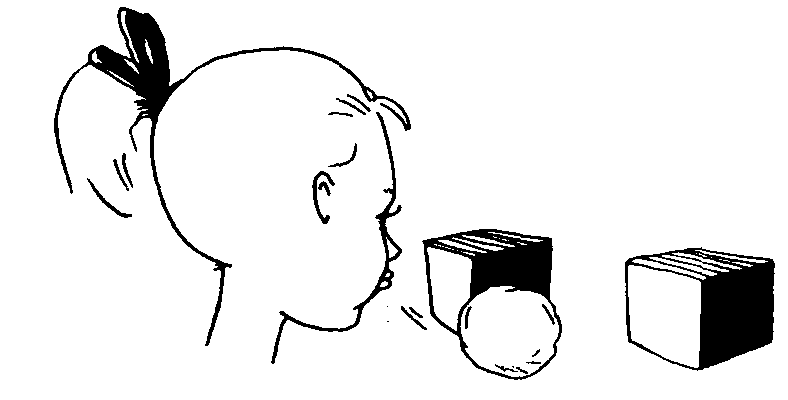 Снегопад.Сделайте снежинки из ваты (рыхлые комочки). Объясните ребенку, что явление, когда идет снег, называется снегопад. Предложите ему устроить у себя дома снегопад. Положите « снежинку» на ладошку ребенку. Пусть он правильно сдует её.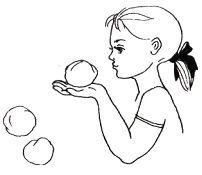 Листопад.Вырежьте из тонкой цветной бумаги желтого и красного цветов осенние листья: дубовые, кленовые, березовые (можно использовать настоящие листья деревьев). Предложите ребенку устроить листопад. 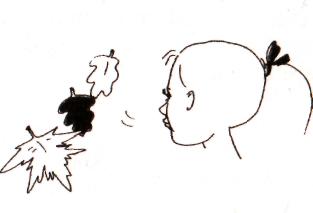 Кораблик.Пуская бумажный кораблик в тазу с водой, объясните малышу, что для того, чтобы кораблик двигался, на него нужно дуть медленно и длительно. Заканчивая игру, произнесите вместе с ребенком:

Ветер, ветерок, 
Натяни парусок! Кораблик гони 
До Волги-реки!

«Русская народная приговорка»Достаточно 3-5 повторений. Не переусердствуйте! 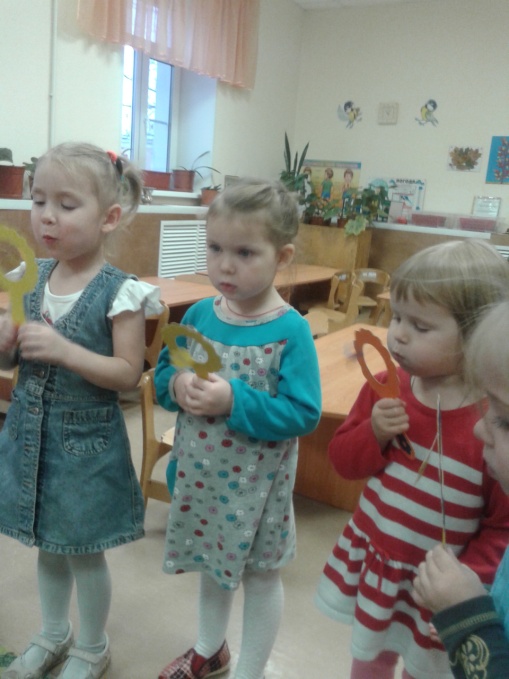 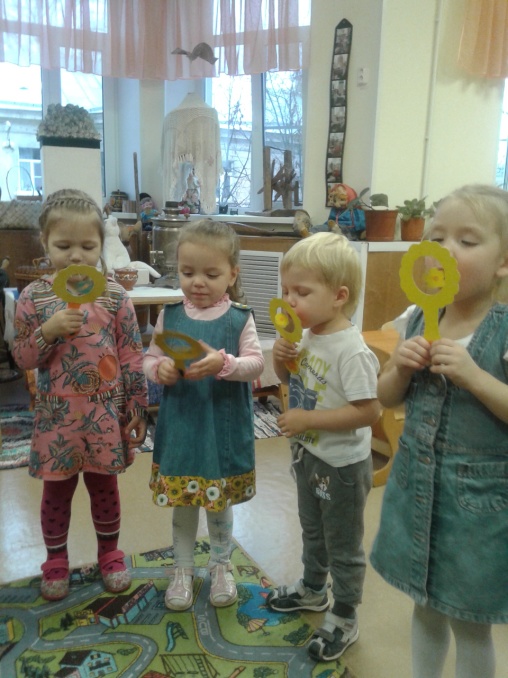 